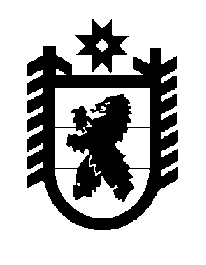 Российская Федерация Республика Карелия    ПРАВИТЕЛЬСТВО РЕСПУБЛИКИ КАРЕЛИЯПОСТАНОВЛЕНИЕ                                 от  21 июля 2014 года № 229-Пг. Петрозаводск О внесении изменений в постановление ПравительстваРеспублики Карелия от 18 августа 2004 года № 87-ППравительство Республики Карелия п о с т а н о в л я е т:Внести в постановление Правительства Республики Карелия от                 18 августа 2004 года № 87-П «О Порядке управления запасами материальных ценностей для обеспечения первоочередных работ при ликвидации последствий чрезвычайных ситуаций» (Собрание законодательства Республики Карелия, 2004, № 8, ст. 975; 2006, № 6,              ст. 702; 2007, № 4, ст. 499; 2008, № 10, ст. 1210) следующие изменения:1) в преамбуле слова «В соответствии с Законом Республики Карелия «О республиканском материальном резерве» исключить;2) в пункте 2 слова «Управление Республики Карелия по пожарной безопасности, предупреждению и ликвидации чрезвычайных ситуаций» заменить словами «Государственный комитет Республики Карелия по обеспечению жизнедеятельности и безопасности населения»;3) в Порядке управления запасами материальных ценностей для обеспечения первоочередных работ при ликвидации последствий чрезвычайных ситуаций, утвержденном указанным постановлением:а) в пункте 1 слова «, Законом Республики Карелия от 27 июля                1995 года № 70-ЗРК «О республиканском материальном резерве» исключить;б)  пункт 3 изложить в следующей редакции:«3. Управление запасами обеспечивается Государственным комитетом Республики Карелия по обеспечению жизнедеятельности и безопасности населения (далее – Госкомитет), который непосредственно занимается формированием, организацией хранения, восполнением, обслуживанием и контролем качественного состояния запасов.»;в) в пунктах 4-6, 8, 9, 11, 12, 14 слово «Управление» в соответст-вующем падеже заменить словом «Госкомитет» в соответствующем падеже.            Глава Республики  Карелия                                                            А.П. Худилайнен